b 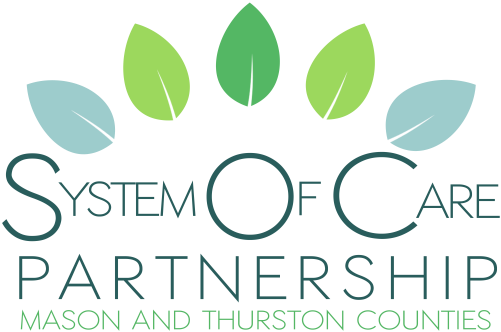 Vision:  We are a community working together to strengthen sustainable resources for the individual behavioral health needs of children, youth and families.Mission:  Through respectful partnerships, families, systems and communities collaborate, influence and provide leadership to address challenges and barriers by promoting cohesive behavioral health services for children, youth and families.Friday May 26th from 10 am until NoonZoom Link:  https://us02web.zoom.us/j/5857207072     Call In:  1-253-215-8782 Meeting    ID: 585 720 7072	AGENDA	 Welcome (18)Zoom Tools/InformationIntroductionsReading of Vision & Mission  Comfort Agreement  Tri-lead Listening StatementToday’s Goals (2)Area of FocusWorkgroup Update Wise Data PresentationsCommunity Youth ServicesCatholic Community ServicesTri-lead Positions UpdateFamily and YouthMeetingsMeeting Time Change DiscussionShare TimeArea of Focus – More Mental Health Awareness in Schools (25)Workgroup UpdateQuestions/CommentsWise Presentations (20)Community Youth ServicesCatholic Community ServicesTri-lead Positions Update (15)Family Tri-lead StatementContinue Survey VoteYouth Tri-lead Statement PollMeetings (20)Meeting Time Change DiscussionShare Time (15)Questions or comments about today’s goals/agenda.General SharingInformation/AnnouncementsNew or Existing Program UpdatesAdditional Questions/CommentsAdjourn   This is the list of goals and chosen strategies related to our area of focus, which is about more mental health awareness and fluency taught in schools, to parents and to staff.  Goal AA.	Opportunities for youth to volunteer with other kids to help – everyone learns and this provides mentorship opportunities for kids. Matching kids based on strengths and needs – pairing a youth with great ability to manage their energy, for example, with a youth who needs additional skills in this area. Students to be able to mentor students at other schools.  Chosen StrategiesA2.	Provide Teen Mental Health First Aid to schools – ESD 113 could potentially provide this, or trainers from other organizations in partnership   A4.	Have youth who are interested in being mentors/volunteers write a bio and submit to SOCP and connect them with school counselors - Consider specific mentors for BIPOC students/LGBTQIA+ students, making sure that supports have life experience and understand the populations.  Goal BB.	Mental health initiatives at schools to create/inform around mental health needs – student driven and led (SOCP do the initiative?)Chosen StrategyB2.	ESD does quarterly mental health campaigns in schools – coordinated through prevention/wellness clubs. Would love to make these available to other schools who don’t have Campaigns for Mental Wellness/Suicide Prevention so they can execute them on their campus.  (11 votes)Goal CC.	Classes do an activity that elicits ideas from students – what can we do better/change? Anonymous notes. Consider providing incentives like gift cards for small amounts. Chosen StrategyC3.	Look at existing surveys recently done by HCA and Department of Health, look at trends and then make a plan (10 votes)Contacts for Questions, Comments or ConcernsTri-lead InformationJacque Ward, Co-Family Tri-leadjacqueward72@gmail.comDena Wagner, Co-Family Tri-leaddwagner360@gmail.com360-338-2239Lauren Farmer, Co-System Tri-lead360-704-7170 x 11218Heidi Knadel, Co-System Tri-leadHeidikn@ccsww.org360-791-0785Convener Contact InformationDonna Obermeyer360-790-7505familyalliancewashington@gmail.comhttps://www.familyallianceformentalhealth.com/system-of-care-partnership.htmlStory Group Resource and Technical AssistanceCarrie Moisey360-346-0299carriem@ccsww.org